       В соответствии с Федеральным законом «О пожарной безопасности», Законом Чувашской Республики «О пожарной безопасности в Чувашской Республике», постановлением Кабинета Министров Чувашской Республики от 31.03.2020 № 142 «Об установлении на территории Чувашской Республики особого противопожарного режима» администрация  Убеевского сельского поселения Красноармейского района  п о с т а н о в л я е т:       1. Установить на территории Убеевского сельского поселения Красноармейского района Чувашской Республики особый противопожарный режим с 4 апреля 2020 г. до особого распоряжения о его отмене.        2. На период действия особого противопожарного режима установить дополнительные требования пожарной безопасности:     - рассмотреть вопросы пожарной безопасности на сходах граждан, собраниях, на заседаниях комиссий по предупреждению и ликвидации чрезвычайных ситуаций и обеспечения пожарной безопасности;      - организовать ночной дозор, патрулирование населенных пунктов из числа добровольных пожарных дружин и добровольных формирований;     - ужесточить контроль за парковкой автомобилей на своих территориях в целях беспрепятственного проезда пожарных автомобилей;    - обеспечить оповещение населения о надвигающейся опасности с использованием средств звуковой и световой сигнализации, подвижных средств, подворного обхода;- уточнить порядок эвакуации населения при чрезвычайных ситуациях, связанных с возникновением лесных пожаров;- установить и довести до каждого жителя сигналы экстренной эвакуации и порядок действия по ним;- провести очистку грубых кормов, горючих отходов с территорий населенных пунктов, сельскохозяйственных предприятий;- с наступлением сухой и жаркой погоды запретить на своих территориях сжигание сухой травы, разведение костров, определить порядок утилизации костров 	информировать население с использованием  официальных сайтов органов местного самоуправления в информационно-телекоммуникационной сети «Интернет» о введении на территории сельского поселения особого противопожарного режима и связанных с этим запретов.  6. Контроль за выполнением настоящего постановления оставляю за собой.Глава Убеевского сельского поселения Красноармейского района 	                                                                  Н.И.ДимитриеваЧĂВАШ  РЕСПУБЛИКИКРАСНОАРМЕЙСКИ РАЙОНĚ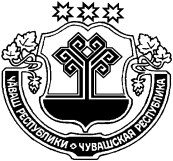 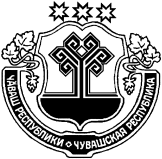 ЧУВАШСКАЯ  РЕСПУБЛИКА КРАСНОАРМЕЙСКИЙ РАЙОН   УПИ ЯЛ ПОСЕЛЕНИЙĚНАДМИНИСТРАЦИЙĚ                         ЙЫШĂНУ      2020.04.02     25   №     Упи салиАДМИНИСТРАЦИЯУБЕЕВСКОГОСЕЛЬСКОГО ПОСЕЛЕНИЯ            ПОСТАНОВЛЕНИЕ02.04. 2020    №  25с. УбеевоОб установлении на территории Убеевского сельского поселения Красноармейского района Чувашской Республики особого  противопожарного режима